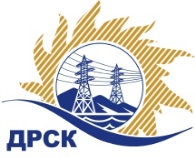 Акционерное Общество«Дальневосточная распределительная сетевая  компания»Протокол заседания Закупочной комиссии по вскрытию поступивших конвертовг. Благовещенск        Способ и предмет закупки: Открытый электронный запрос цен на право заключения Договора на выполнение работ: «Мероприятия по строительству и реконструкции для технологического присоединения потребителей (в том числе ПИР) на территории СП ЦЭС для нужд филиала "ХЭС" (Переяславка рп, с. Гаровка-1, с. Матвеевка)».Плановая стоимость закупки: 7 383 749.00 руб. без учета НДС.Закупка 2023 р. 2.1.1. ГКПЗ 2018 г.ПРИСУТСТВОВАЛИ: члены постоянно действующей Закупочной комиссии АО «ДРСК» 1 уровняИнформация о результатах вскрытия конвертов:В адрес Организатора закупки поступило 5 (пять) заявок  на участие в закупке, конверты с которыми были размещены в электронном виде на сайте Единой электронной торговой площадки, по адресу в сети «Интернет»: https://rushydro.roseltorg.ru.Вскрытие конвертов было осуществлено в электронном сейфе организатора закупки на ЕЭТП, в сети «Интернет»: https://rushydro.roseltorg.ru.Дата и время начала процедуры вскрытия конвертов с предложениями участников: 14:00 (время местное) 06.02.2018г.Место проведения процедуры вскрытия конвертов с заявками участников: Единая электронная торговая площадка, в сети «Интернет»: https://rushydro.roseltorg.ru.В конвертах обнаружены заявки следующих участников:Секретарь Закупочной комиссии 1 уровня АО «ДРСК»	Елисеева М.Г.  исп. Чуясова Е.Г.Тел. 397268№ 281/УКС-В06.02.2018№п/пНаименование Участника закупки и место нахожденияЦена заявки на участие в закупке, руб. 1.ООО "Электротехническая компания "Энерготранс"" 
ИНН/КПП 2723049788/272501001 
ОГРН 10227011976507 169 319.69 руб.  без учета НДС(8 459 797.23 руб. с учетом НДС)2.ООО "НаноЭлектроМонтаж" 
ИНН/КПП 7736584929/773601001 
ОГРН 50877462347037 214 257.00 руб.  без учета НДС(8 512 823.26 руб. с учетом НДС)3.ООО "Радиострой РТВ" 
ИНН/КПП 2723080210/771501001 
ОГРН 10627230288306 435 518.76 руб.  без учета НДС(7 593 912.14 руб. с учетом НДС)4.ООО "ДАЛЬЭНЕРГОТЕХСТРОЙ" 
ИНН/КПП 2723147224/272301001 
ОГРН 11227230011037 050 000.00 руб.  без учета НДС(8 319 000.00 руб. с учетом НДС)5.ООО "Актис Капитал"
ИНН/КПП 2724160066/272301001 
ОГРН 11227240004207 100 000.00 руб.  без учета НДС(8 378 000.00 руб. с учетом НДС)